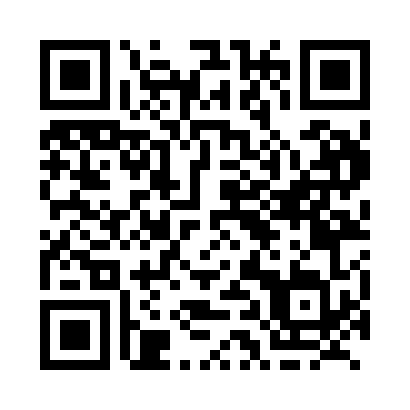 Prayer times for Stoneham, Quebec, CanadaMon 1 Jul 2024 - Wed 31 Jul 2024High Latitude Method: Angle Based RulePrayer Calculation Method: Islamic Society of North AmericaAsar Calculation Method: HanafiPrayer times provided by https://www.salahtimes.comDateDayFajrSunriseDhuhrAsrMaghribIsha1Mon2:524:5512:496:168:4410:472Tue2:534:5512:506:168:4410:473Wed2:534:5612:506:158:4310:474Thu2:534:5712:506:158:4310:465Fri2:544:5812:506:158:4310:466Sat2:544:5812:506:158:4210:467Sun2:554:5912:516:158:4210:458Mon2:575:0012:516:158:4110:449Tue2:585:0112:516:148:4110:4310Wed3:005:0212:516:148:4010:4111Thu3:015:0212:516:148:3910:4012Fri3:035:0312:516:148:3910:3913Sat3:055:0412:516:138:3810:3714Sun3:065:0512:516:138:3710:3615Mon3:085:0612:526:138:3610:3416Tue3:105:0712:526:128:3510:3317Wed3:115:0812:526:128:3510:3118Thu3:135:0912:526:118:3410:2919Fri3:155:1012:526:118:3310:2820Sat3:175:1212:526:108:3210:2621Sun3:195:1312:526:108:3110:2422Mon3:205:1412:526:098:3010:2223Tue3:225:1512:526:088:2910:2124Wed3:245:1612:526:088:2710:1925Thu3:265:1712:526:078:2610:1726Fri3:285:1812:526:068:2510:1527Sat3:305:2012:526:068:2410:1328Sun3:325:2112:526:058:2310:1129Mon3:345:2212:526:048:2110:0930Tue3:365:2312:526:038:2010:0731Wed3:385:2412:526:038:1910:05